Year 6 Home Learning Timetable - w/c Monday 2nd November 2020Year 6 Home Learning Timetable - w/c Monday 2nd November 2020Year 6 Home Learning Timetable - w/c Monday 2nd November 2020Year 6 Home Learning Timetable - w/c Monday 2nd November 2020Year 6 Home Learning Timetable - w/c Monday 2nd November 2020Year 6 Home Learning Timetable - w/c Monday 2nd November 2020Year 6 Home Learning Timetable - w/c Monday 2nd November 2020Year 6 Home Learning Timetable - w/c Monday 2nd November 2020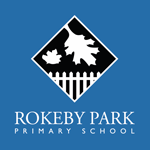 Guided ReadingGuided ReadingWriting (including Grammar and Punctuation)Spelling and HandwritingTTRSMathsWhole Class ReadingPEScience and 
Foundation SubjectsMondayWho Let the Gods OutPrediction QuestionWho Let the Gods OutPrediction QuestionL.O: I can explore simple and compound sentences L.O: I can investigate the letter string -fer15 minutesL.O: I can use the formal method of long division

Teaching Video
WorksheetWho Let the Gods Out by Maz Evans15 mins Just DanceHistory

L.O: I can research and complete a study about significant historical events from our local areaI can explain how events from our local areas had an impact beyond our region 
Jamaica: Enslaved People and Resistance LessonTuesdayOrpheusInference QuestionOrpheusInference QuestionL.O: I can explore complex sentencesun, wn, or, od, vo, ho 

joins15 minutesL.O: I can use the formal method of long division

Teaching Video
WorksheetWho Let the Gods Out by Maz Evans15 minsGo NoodleHistory

L.O: I can research and complete a study about significant historical events from our local areaI can explain how events from our local areas had an impact beyond our region 
The Abolition Movement

Can you create your own timeline? https://www.bbc.co.uk/bitesize/guides/z2bmn39/revision/1 WednesdayAstronomy for KidsRetrieval focusAstronomy for KidsRetrieval focusL.O: I can revise complex sentences L.O: I can practise and apply knowledge and understanding of the letter string -fer15 minutesL.O: I can use the formal method of long division

Teaching Video
WorksheetWho Let the Gods Out by Maz Evans15 mins Joe Wicks Body CoachPSHE

L.O: I know how to keep safe on Bonfire Night

Beautiful ExplosionsThursdayAstrology and Zodiac Signs for KidsThinking QuestionAstrology and Zodiac Signs for KidsThinking QuestionL.O: I can explore relative clauses op, rp, qu, nq, oq, rljoins15 minutesL.O: I can identify the factors of a given number 

Teaching Video
WorksheetWho Let the Gods Out by Maz Evans15 mins Saskia’s DansschoolHistory

L.O: I can research and complete a study about significant historical events from our local areaI can explain how events from our local areas had an impact beyond our region 

William WilberforceFridayWho Let the Gods OutExplanation/ summary questionsWho Let the Gods OutExplanation/ summary questionsL.O: I can develop knowledge of relative clausesL.O: I can investigate compound nouns15 minutesL.O: I can identify common factors

Teaching Video
WorksheetWho Let the Gods Out by Maz Evans15 mins Kids Circuit WorkoutHistory

L.O: I can research and complete a study about significant historical events from our local areaI can explain how events from our local areas had an impact beyond our region

The 1807 and 1933 Acts